О снятии режима функционирования для сил и средств территориальной подсистемы РСЧС «Повышенная готовность»В соответствии с требованиями федерального закона от 21.12.1994            № 68-ФЗ «О защите населения и территорий от ЧС природного и техногенного характера» (с последующими изменениями), закона Республики Хакасия от 17.11.1998 № 43 «О защите населения и территорий от ЧС природного и техногенного характера в Республике Хакасия» (с последующими изменениями), в связи с окончанием восстановительных работ на объектах культуры и образования, поврежденных в результате воздействия неблагоприятных метеоявлений и отсутствием необходимости дальнейшего функционирования режима «Повышенная готовность», руководствуясь ст. 66 Устава муниципального образования Усть-Абаканский район, администрация Усть - Абаканского районаПОСТАНОВЛЯЕТ:1. Снять с 14:00 19 декабря 2019 года на территории Усть - Абаканского района режим «Повышенная готовность». 2.  Отделу ГО и ЧС (Гнеденкову И.А.):2.1. Осуществлять мониторинг за пожарным состоянием на территории Усть-Абаканского района и неблагоприятными и опасными гидрометеорологическими условиями, принимать незамедлительные меры при их ухудшении.2.2. Обеспечить своевременное доведение до заинтересованных территориальных подразделений федеральных органов государственной власти, органов местного самоуправления и населения информацию о прогнозе возникновения неблагоприятных и опасных гидрометеорологических условий, складывающейся пожарной обстановке.3. Единой дежурной диспетчерской службе администрации Усть – Абаканского района (Репиленко О.И.) информировать незамедлительно Глав поселений Усть – Абаканского района, заинтересованные органы исполнительной власти и иных руководителей Усть – Абаканского района при получении сведений об усилении ветра и штормового предупреждения, высоких классах пожарной опасности (4-5 классы).4. Исполняющей обязанности Управляющего делами администрации Усть–Абаканского района (Лемытской О.В.) разместить настоящее постановление на официальном сайте администрации Усть – Абаканского района в сети «Интернет».5. Контроль за исполнением настоящего постановления оставляю за собой.Глава Усть – Абаканского района                                                            Е.В. Егорова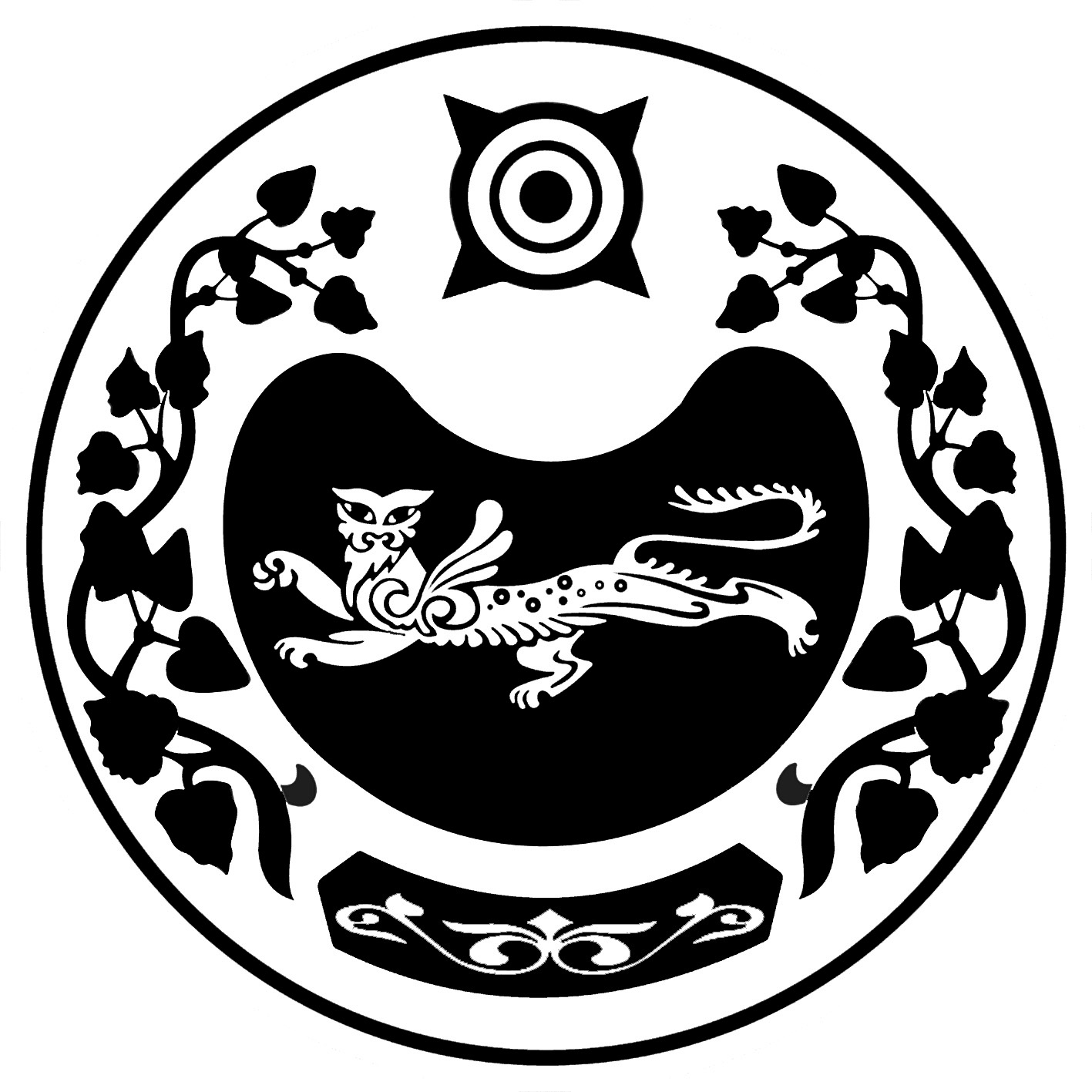 РОССИЯ ФЕДЕРАЦИЯЗЫХАКАС РЕСПУБЛИКАЗЫАFБАН ПИЛТIРIАЙМАFЫНЫH УСТАF-ПАСТААРОССИЙСКАЯ ФЕДЕРАЦИЯРЕСПУБЛИКА ХАКАСИЯАДМИНИСТРАЦИЯУСТЬ-АБАКАНСКОГО РАЙОНАПОСТАНОВЛЕНИЕот 20.12.2019  № 1442-пр.п. Усть-АбаканПОСТАНОВЛЕНИЕот 20.12.2019  № 1442-пр.п. Усть-Абакан